INFORMACJE DLA RODZICÓW DZIECI 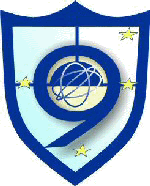 ROZPOCZYNAJĄCYCH NAUKĘ W KLASIE IW ROKU SZKOLNYM 2020/2021ORGANIZACJA PLACÓWKI:            Program nauczania realizowany w klasie I skoncentrowany jest na dziecku, jego indywidualnym tempie rozwoju i możliwościach uczenia się. Edukacja wczesnoszkolna odbywa się poprzez integrację nauczanych treści z różnorodnych jej obszarów: edukacji matematycznej, polonistycznej, przyrodniczej, czy artystycznej. Zajęcia odbywają się w 6 salach edukacji wczesnoszkolnej w systemie dwuzmianowym w godzinach: od 8.00 do 15.20. Tygodniowy rozkład zajęć w kl. I obejmuje 17 godzin lekcyjnych (45 min.) edukacji wczesnoszkolnej z wychowawcą, 2 godziny katechezy, 1 godzinę edukacji informatycznej oraz 2 godziny języka angielskiego. Uczniowie zgodnie z indywidualnymi potrzebami uczestniczą również w różnych formach bezpłatnych zajęć pozalekcyjnych. Są to: zajęcia wspierające dla dzieci z trudnościami w nauce, zajęcia rewalidacyjne, zajęcia korekcyjno – kompensacyjne, SI, terapia logopedyczna, socjoterapia, zajęcia terapeutyczne z psychologiem oraz różnorodne zajęcia rozwijające zainteresowania, adresowane do uczniów uzdolnionych. Wychodząc naprzeciw oczekiwaniom rodziców pracujących zawodowo szkoła prowadzi działalność opiekuńczo – pedagogiczną prowadząc świetlicę szkolną w godzinach od 7.00 do 16.00 w 2 oddziałach (dla uczniów młodszych i starszych). Szkoła posiada własną stołówkę szkolną. Wydaje odpłatnie obiady, które dla podopiecznych MOPS – u są refundowane. Na terenie placówki znajduje się także biblioteka z czytelnią oraz gabinet pielęgniarki szkolnej.          UWAGA: W szkole obowiązuje noszenie obuwia zmiennego z białą podeszwą, które przechowywane jest w szafkach uczniowskich przeznaczonych na odzież zewnętrzną. Każdy uczeń posiada własny klucz do jednoosobowej szafki. Klucz powinien być zabezpieczony podpisem oraz umocowany do tornistra. Uczniowie są odpowiedzialni za własne kluczyki. Rodzicom radzi się wykonanie kopii zapasowych kluczy.WYPOSAŻENIE UCZNIA KLASY I:zeszyt w wąskie linie (z liniaturą czerwoną i niebieską), zeszyt w kratkę (16 kartek) zeszyt korespondencyjny (32 kartki w kratkę)plecak, usztywniony wewnętrznie (nie wskazane są plecaki na kółkach z wysuwanym uchwytem ze względu na bezpieczeństwo uczniów przemieszczających się w zwartych grupach oraz pokonywanie schodów)piórnik zamykany na suwak, kredki ołówkowe, pisaki, 2 ołówki o średniej miękkości lub miękkie (o przekroju trójkąta), temperówka, gumka, pióro wieczne na naboje (najlepiej ze stalówką z wysokogatunkowej stali i wgłębieniami na palce, dla leworęcznych specjalne), zmazik, nożyczki ostre o zaokrąglonych końcach, dla leworęcznych specjalne, klej w sztyfcie, linijkaprzybory i materiały plastyczne omówione będą przez wychowawców na pierwszym spotkaniu w klasachstrój do gimnastyki (bawełniana, biała koszulka, granatowe spodenki, białe skarpetki, lekkie obuwie sportowe, podpisany, tekstylny worek na strój)pojemnik na śniadanie, bidon na napojeInformacje na temat wszystkich obowiązujących podręczników oraz zasad wypożyczania podręczników w bibliotece szkolnej i rozprowadzania materiałów ćwiczeniowych przekazane zostaną w dniu rozpoczęcia roku szkolnego oraz na pierwszym zebraniu dla rodziców z wychowawcami. Warto zapoznać się z prezentacją obowiązującego od klasy I cyklu podręczników z edukacji wczesnoszkolnej - ,,Nowi Tropiciele” WSiP.  https://vimeo.com/413015438JAK WSPIERAĆ DZIECKO ROZPOCZYNAJĄCE NAUKĘ SZKOLNĄ ?         Dojrzałość szkolna to zespół cech psychofizycznych, ukształtowanych w toku rozwoju,  które pomagają  sprostać wymaganiom szkolnym. Według S. Szumana to osiąganie przez dziecko takiego poziomu rozwoju fizycznego, społecznego i psychicznego, który czyni je wrażliwym i podatnym na systematyczne nauczanie i wychowanie w klasie pierwszej. Według W. Okonia to osiąganie przez dziecko takiego stopnia  rozwoju umysłowego, emocjonalnego, społecznego i fizycznego jaki umożliwia mu udział w życiu szkolnym i opanowanie treści programowych klasy pierwszej.      O fizycznej dojrzałości dziecka do podjęcia nauki szkolnej decyduje w dużym stopniu stan zdrowia, a więc: sprawność ruchowa i motoryczna, odporność na zmęczenie i choroby, prawidłowy słuch i wzrok, a także sprawność manualna. Troska o zdrowie to przede wszystkim zapewnienie prawidłowego odżywiania. Szczególnie w okresie nauki szkolnej konieczne jest zwrócenie uwagi na dobór produktów i regularne posiłki. Przewlekły niedobór białka może prowadzić do zahamowania wzrostu, zmniejszyć odporność na infekcje, czynić dziecko sennym, mało ruchliwym i biernym na zajęciach. Ważne jest urozmaicenie posiłków. Duże znaczenie ma także przestrzeganie higienicznego trybu życia, systematyczne wietrzenie pomieszczeń, ruch na świeżym powietrzu o każdej porze roku i chronienie dziecka przed przebywaniem w zadymionym pomieszczeniu. Opieka nad zdrowiem dziecka to również troska o narządy zmysłów. Polega na ochronie słuchu, nie przebywaniu w pomieszczeniach o nadmiernym hałasie, mówieniu do dziecka spokojnym tonem, bez krzyku. W trosce o wzrok nie pozwalamy na zbyt długie siedzenie przed telewizorem lub komputerem oraz odpowiednie oświetlenie podczas pisania, czytania, rysowania itp. Dbając o ogólny rozwój dziecka trzeba zwrócić szczególną uwagę na wzmocnienie jego ręki i palców. Pisanie jest trudną sztuką. Wymaga nie tylko rozpoznawania kształtów liter, jak i wielkiej precyzji ruchów ręki. Bardzo wskazane jest usprawnianie manualne poprzez częste malowanie, rysowanie, lepienie, wycinanie, konstruowanie. W przypadku leworęczności lub oburęczności należy zasięgnąć porady psychologa          Rodzina ma duże znaczenie w emocjonalno - społecznym rozwoju dziecka. Dzięki rodzinie dziecko przyswaja sobie prawidłowe nawyki i normy postępowania. Powinna panować konsekwencja i jednomyślność w  formułowaniu nakazów i poleceń. Rodzice powinni stopniowo umożliwić dziecku zabawę z rówieśnikami. Wtedy będzie ono potrafiło nawiązywać pozytywne kontakty z innymi dziećmi. Dojrzałość emocjonalna uwarunkowana jest treningiem w zakresie samokontroli przeżyć emocjonalnych. Trzeba stwarzać warunki, aby dziecko stawało przed trudnościami, miało okazję do badania swoich reakcji, uczyło się sterować swym zachowaniem. O społecznej dojrzałości dziecka świadczy jego stopień samodzielności w różnych sytuacjach. Im dziecko zaradniejsze tym jaśniej i ufniej spogląda na świat. Dzieci, które z jakiegoś powodu są chronione przed trudnościami lub nie wymaga się od nich samodzielnego działania nie mają odporności emocjonalnej i popadają w frustrację lub infantylność.           O rozwoju umysłowym dziecka w dużym stopniu decyduje jego aktywność i ciekawość świata. Rodzice na każde pytanie powinni udzielić odpowiedzi. Jeśli nie potrafimy odpowiedzieć dziecku na skomplikowane pytanie, powinniśmy poszukać odpowiedzi w odpowiedniej książce lub innym źródle wiedzy, kształtując motywację do nauki czytania i poszukiwania informacji. W rozwoju mowy podstawową rolę pełni dom rodzinny. Dziecko siedmioletnie powinno umieć słuchać uważnie wypowiedzi innych osób, rozumieć polecenia dorosłych, swobodnie wypowiadać się. Mowa prawidłowa jest podstawą w nauce czytania i pisania. Rodzice powinni często czytać dzieciom książki. Duże znaczenie mają baśnie dziecięce i ludowe. Właśnie na podstawie tych utworów zostają pogłębione normy etyczne. Dzięki czytaniu postępuje w szybkim tempie rozwój mowy i rozwój intelektualny. Jeśli nasze dziecko polubi książkę to będzie chciało nabyć umiejętność czytania, aby samodzielnie z niej korzystać. Bogato ilustrowane książki przybliżają treść i koncentrują uwagę, budzą ciekawość i mobilizują do wypowiedzi.Warto wykorzystywać różne sytuacje i przedmioty do nauki liczenia. Czynność ta jest czymś naturalnym w życiu dziecka. Jednak wszelkie operacje matematyczne wykonujemy w postaci działań na konkretach, gdyż nasze dziecko nie potrafi przeprowadzić trudniejszych operacji myślowych, a niepowodzenia mogą je zniechęcić.           Dziecko należy zachęcać do nauki szkolnej. Rozpoczęcie nauki w szkole należy traktować jako coś naturalnego, a nawet jako awans w stosunku do okresu przedszkolnego. Są też dzieci zahamowane, lękliwe, bojące się samodzielnego kroku. Te dzieci wymagają dużej troski, wspólnej zabawy, zapraszania kolegów, którzy będą inicjatorami różnych zabaw i rozmów. Każde osiągnięcie dziecka należy dostrzegać i chwalić. Nagroda wzmacnia wiarę we własne siły, stanowi zachętę do dalszego wysiłku.Sukcesy dziecka w nauce szkolnej uwarunkowane są sprzyjającą atmosferą domu rodzinnego, przepojoną zrozumieniem. Pełnienie roli ucznia staje się łatwiejsze, gdy rodzice są gotowi w razie potrzeby pospieszyć z przyjacielską pomocą.                                                    